洗涤塔规格参数表概况洗涤塔以玻璃钢、PP/PVC为主题，具有的防腐蚀、强度高等特点。洗涤塔适用于电镀酸洗车间及其它生产过程中产生的盐酸、硫酸、氮氧化物等酸性有害气体的净化。洗涤塔运用相对流动的水和含酸气体之间的扩散吸收等现象，进行两者之间的质交换。较大的喷淋强度和多层次的填料增加了两者之间的接触；足够的喷淋高度，可以保证含酸气体在塔内有足够的停留时间。洗涤塔示意图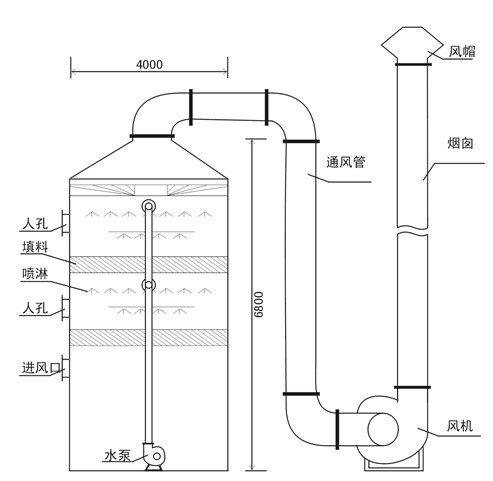 洗涤塔规格参数表规格mm规格mmΦ800Φ1000Φ1200Φ1400Φ1600Φ1800Φ2000风量m³/h风量m³/h2000-30003000-45004500-65006500-90009000-1150011500-1450014500-18500通
风
机型号BF4-72-3.2ABF4-72-3.6ABF4-72-6ABF4-72-6ABF4-72-6CBF4-72-8CBF4-72-10C通
风
机转数r/min290029001450160016001120900通
风
机风量m³/h2480407065009010115601404020000通
风
机风压pa128150120137115120130通
风
机电机功率kw2.2345.57.57.515液
泵型号50FS-2550FS-2550FS-2550FS-2565FS-3565FS-3565FS-35液
泵电机功率kw44445.55.55.5备注备注1.通风机型号是按净化阻力70毫米水柱另加通风管阻力配套，用户可根据实际情况配套其它型号风机1.通风机型号是按净化阻力70毫米水柱另加通风管阻力配套，用户可根据实际情况配套其它型号风机1.通风机型号是按净化阻力70毫米水柱另加通风管阻力配套，用户可根据实际情况配套其它型号风机1.通风机型号是按净化阻力70毫米水柱另加通风管阻力配套，用户可根据实际情况配套其它型号风机1.通风机型号是按净化阻力70毫米水柱另加通风管阻力配套，用户可根据实际情况配套其它型号风机1.通风机型号是按净化阻力70毫米水柱另加通风管阻力配套，用户可根据实际情况配套其它型号风机1.通风机型号是按净化阻力70毫米水柱另加通风管阻力配套，用户可根据实际情况配套其它型号风机备注备注2.水泵型号是喷嘴前压力≥10米水柱配套选型的，用户也可配套其它型号的水泵2.水泵型号是喷嘴前压力≥10米水柱配套选型的，用户也可配套其它型号的水泵2.水泵型号是喷嘴前压力≥10米水柱配套选型的，用户也可配套其它型号的水泵2.水泵型号是喷嘴前压力≥10米水柱配套选型的，用户也可配套其它型号的水泵2.水泵型号是喷嘴前压力≥10米水柱配套选型的，用户也可配套其它型号的水泵2.水泵型号是喷嘴前压力≥10米水柱配套选型的，用户也可配套其它型号的水泵2.水泵型号是喷嘴前压力≥10米水柱配套选型的，用户也可配套其它型号的水泵